#ИСТОРИИОБУДУЩЕМ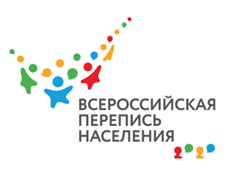 Важным нововведением предстоящей переписи населения станет работа цифровых волонтеров. В чем будет заключаться их функция и как стать одним из них, рассказала студентка и специалист центра цифровых волонтеров  Дальневосточного федерального университета Анна Ярош.– Анна, чем отличается обычный студент-волонтер от «цифрового»? Если одних мы постоянно видим на массовых мероприятиях – они подсказывают, куда пройти участникам, помогают пожилым, то в чем занимаются «цифровые»?– Мы такие же волонтеры, наша задача – помогать. Цифровым волонтером я стала весной, когда у нас началось дистанционное образование. Работа заключалась в сборе информации о том, насколько преподаватели готовы к переходу на обучение в онлайн формате. Затем у нас в университете открылась горячая линия, на которой волонтёры консультировали преподавателей, а иногда и студентов. Помогали им разобраться с тем, как пользоваться платформой дистанционного обучения. – А откуда у вас такие знания?– Молодежь все новое быстро схватывает. Особенно, что касается современных технологий, гаджетов, возможностей онлайн-коммуникаций. Есть и специальные курсы для волонтеров, где можно пополнить знания об интернет-сервисах и онлайн-обучении, а затем поделиться с педагогами, людьми старшего поколения – просто жителями города. Мы помогаем им в решении технических вопросов, которых поначалу возникает немало. – Теперь решили участвовать в переписи?– Да, с удовольствием. Цифровые волонтёры необходимы, поскольку это первая цифровая перепись, в которой есть отличная возможность переписаться самому, не выходя из дома. Но многие люди достаточно плохо разбираются с техникой и работой на сайтах. У них может возникать множество вопросов, связанных с интернет-переписью: регистрацией, заполнением форм и не только. Поэтому нужны люди, которые спокойно и доброжелательно ответят на все вопросы и помогут во всем разобраться. И таких людей среди студентов немало. Алтайкрайстат#перепись #ВПН2020 #переписьнаселения#перепись2020 #перепись2021 #непотерятьчеловека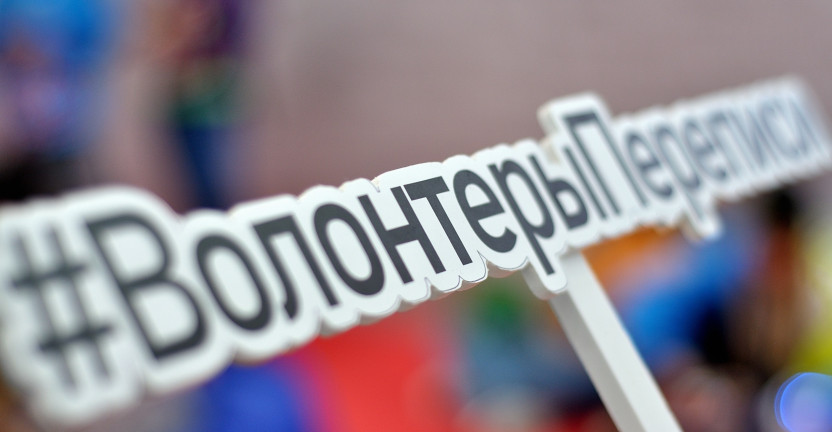 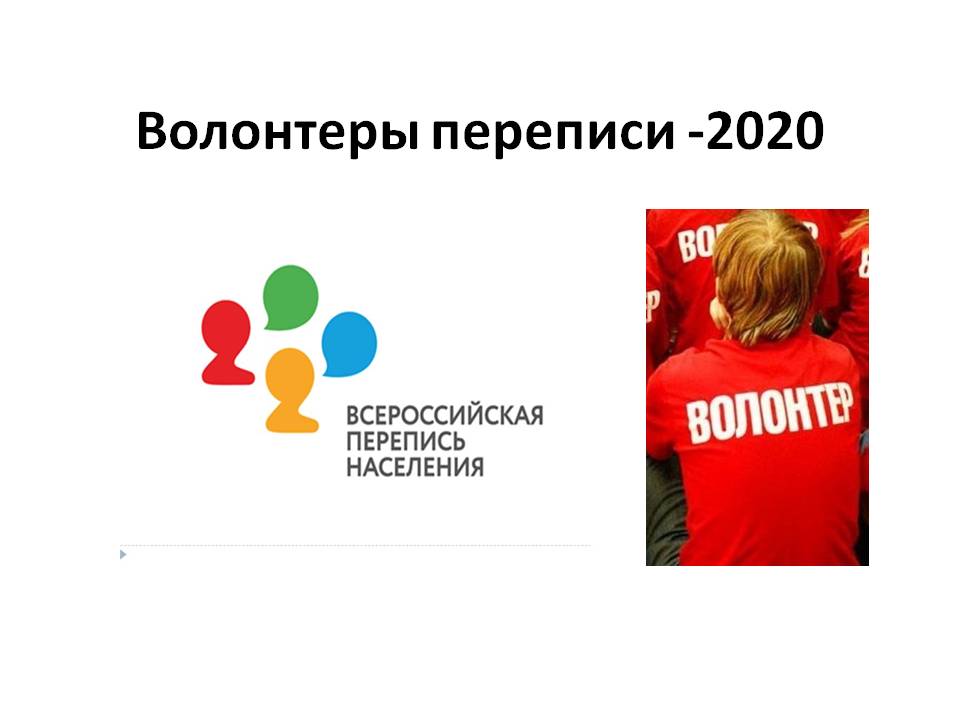 